TITLE III 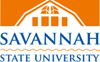 MONTHLY TIME AND EFFORT FORMSECTION A. EMPLOYEE INFORMATIONEmployee Name:                                                                 Position/Title:   

Employee Number:                    Month/Year:                 Department: SECTION B. TIME & EFFORT REPORTING (TIME DEVOTED TO PROJECT)Record the percentage of effort given to each area listedACTIVITIES                                           ACTIVITY #                                     % of EFFORTI.  InstructionII. Program Name1.                           If you work with two different Title III funded activities, complete #2.2.                    III. Other Activities1.    2.      

                                     Total Efforts (must equal 100%)                 100%SECTION C. DETAILS OF TITLE III WORK PERFORMED(Note: If you are 100% compensated by Title III, then your time must equal 100%)SECTION D. SIGNATURESI certify that the above information is correctEmployee:                                                                                                 Date:Supervisor:                                                                                                Date:Activity Director:                                                                                        Date:Director of Title III:                                                                                     Date:	